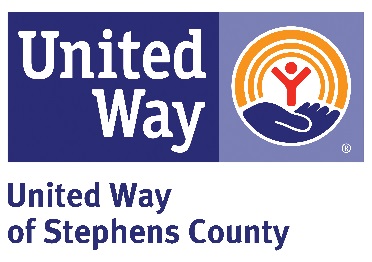 UNITED WAY DAY OF CARINGFriday, May 12, 20238:30 a.m.GROUP/INDIVIDUAL__________________________________________________GROUP COORDINATOR__________________________________INDIVIDUAL/COORDINATOR’S CELL PHONE #________________________________Volunteer Name:		I can work the following shift(s)			 	8:30 – 12	12-4	        Full Day		T-Shirt Size__________________________________________________________________________________________________________________________________________________________________________________________________________________________________________________________________________________________________________________________________________________________________________________________________________________________________________________________________________________________________________________________________________________________________________________________________________________________________________________________________________________________________________________________________________________________________________________________________________________________________________________________________________________________Volunteers need to be 14 years old and up, adult supervision required at all times.(Lunch will be provided. Projects to be completed by 4p.m.)Please return this list by Wednesday April 26th, 2023 to:	United Way of Stephens County, Inc.	P.O. Box 1632 	Duncan, OK 73534-1632	PHONE:  580-255-3648			 OR email your volunteer list to:  Helen Stewart at hstewart@unitedwayofsc.org